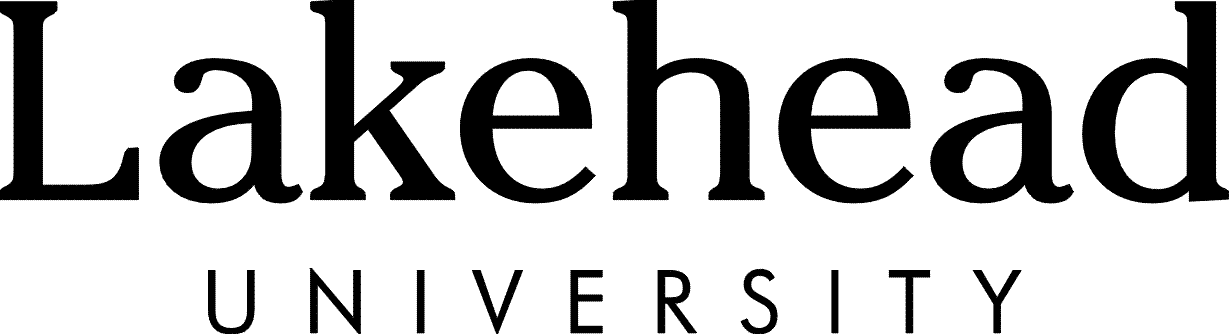 CONFIDENTIALINFORMED CONSENT AGREEMENT Including Assumption of Risks and Authorization to Obtain Medical/Emergency Services (hereinafter collectively called the “Agreement”), for Participation in Field Trips Associated with [COURSE NAME, NUMBER AND SECTION] (hereinafter called “Field Trips”)Please Note:	By signing this Agreement, you agree to terms that IMPOSE LEGAL OBLIGATIONS UPON YOU.   Please Read Carefully!(Initial here that YOU, the Participant, HAVE READ AND UNDERSTOOD THIS NOTICE): [       ]THIS FORM MAY BE COMPLETED ELECTRONICALLY TO:  THE BOARD OF GOVERNORS OF LAKEHEAD UNIVERSITY (hereinafter called the “University”)I.	OVERVIEW OF THE FIELD TRIPS:  II.	PARTICIPANT’S PERSONAL INFORMATION:III.	AGREEMENT:In consideration for being allowed to participate in the Field Trips I hereby declare that I understand and agree as follows:Assumption of RisksThat participating in Field Trips carries some risks, which can be mitigated by prudence, but which might nevertheless materialize in potentially harmful ways, including but not limited to:Damage or vandalism to, or theft or loss of personal property;Injuries or even death resulting from motor vehicle accidents occurring during travel to, at, or from the Field Trip sites;[list other significant risks specific to the Field Trips, e.g. musculo-skeletal injuries, injuries to external and internal organs, concussions, paralysis resulting from damage to the spinal cord or nerves, abrasions, bruises, blisters or cuts in consequence of slips or falls or collisions or from equipment failure/misuse or other mishaps; exposure to biting and stinging insects and potentially dangerous animals, such as bears, wolves, and large ungulates – consult Director of Risk Management if necessary]; An increased load on the heart due to physical exertion, which may result in dizziness, shortness of breath and, in extreme circumstances, may result in a heart attack.I freely accept and fully assume all such risks, dangers and hazards and the possibility of personal injury, illness, death, property damage or loss, resulting therefrom.(Initial here that you have read and understood paragraph 1: “Assumption of Risks”)  [     ]  OtherThat if I suffer from allergies and/or disabilities that could in any way affect my full participation in the Field Trips or pose risks to myself and/or others, it is my responsibility to inform the instructor(s) confidentially but fully about them well in advance of participating in the Field Trips;   (Initial here that you have read and understood paragraph 2) [     ]  That I will comply with all instructions of the Field Trip instructor(s) respecting each Field Trip, and that my failure to do so may result in my immediate dismissal from a Field Trip without compensation;  (Initial here that you have read and understood paragraph 3) [     ]  That, if I need to be considered for accommodation for disabilities on any Field Trip, I must first comply fully with the University’s Accommodations for Students with Disabilities Policy and its related Procedures;(Initial here that you have read and understood paragraph 4) [     ]  That I am responsible for looking after and ensuring that I have a sufficient supply of all my prescribed medications (for example, epipens) for every Field Trip and that I alone am responsible for administering them.(Initial here that you have read and understood paragraph 5) [     ]  That, because the Field Trips are being undertaken in association with a University course in which I am registered, my conduct will be subject to the University’s Student Code of Conduct policies (the “Code”) at all times during the Field Trips.  Accordingly I understand that any misconduct in which I engage during the Field Trips, including but not limited to abuse of alcohol or drugs, may be prosecuted under the Code.(Initial here that you have read and understood paragraph 6) [     ]  That it is my responsibility to ensure that I have adequate medical, personal health, dental, accident, and property insurance coverage, as well as supporting documentation (e.g. OHIP, Green Shield Cards), for all portions of the Field Trips, including coverage for physiotherapy and durable medical equipment (“DME”) for injuries that I may sustain while participating in the Field Trips;(Initial here that you have read and understood paragraph 7) [     ]  That, apart from the services that the Field Trip organizers have expressly indicated in writing that they will provide me, and apart from the fees that I have paid to the said organizers for the said services, all travel arrangements and expenses related to the Field Trips are my responsibility.(Initial here that you have read and understood paragraph 8) [     ] That the University will be under no obligation to do or pay anything on my behalf or reimburse me should I fail to comply with any of the Field Trips’ travel and other arrangements or with any of the terms of this Agreement;(Initial here that you have read and understood paragraph 9) [     ]  That it is my responsibility to ensure that I have proper equipment and clothing for the Field Trips;(Initial here that you have read and understood paragraph 10) [     ]  That, in the event of any illness or injury or other form of incapacity that I may suffer during any Field Trip, or of my unexplained or otherwise suspicious disappearance from any Field Trip, I hereby authorize the University and/or Field Trip instructor(s) to secure such advice and services, including medical and/or emergency advice and services, as they in their sole discretion may deem necessary for my health and safety and I shall be financially responsible for such advice and services; andcollect, use, and disclose all my personal information, including my personal health information, that they in their sole discretion may deem necessary under the circumstances for my health and safety;	(Initial here that you have read and understood paragraph 11) [     ]  That the Field Trip instructor(s) and/or the University may make visual and/or audio recordings of me and may use these recordings solely for educational or promotional purposes in relation to the Field Trips, [Course Name & Number], the University, and/or any unit of the University in perpetuity without compensation.(Initial here that you have read and understood paragraph 12) [     ]  That, once signed, this Agreement may be copied and preserved by the University in electronic format, and that each such electronic University copy shall be deemed to be an original.That this Agreement shall be effective and binding upon my heirs, next of kin, executors, administrators, assigns and representatives in the event of my death or incapacity;That this Agreement and any rights, duties and obligations as between the parties to this Agreement shall be governed by and interpreted solely in accordance with the laws of the Province of Ontario and no other jurisdiction, and any litigation related in any way to this Agreement and/or Field Trips shall be brought solely within the Province of Ontario and shall be within the exclusive jurisdiction of the Courts of the Province of Ontario.I HAVE READ AND UNDERSTOOD AND INTEND TO BE BOUND BY THIS AGREEMENT IN ITS ENTIRETY.   I EXECUTE THIS AGREEMENT VOLUNTARILY.*** this form may be signed electronically ******************************************************************************Endorsement of Parent/Guardian if Participant is under 18 Years of Age:As parent/guardian of the Participant, with full legal care, custody, and control of the Participant, I have read and understood, and I approve of and agree to, all aspects of this Agreement initialed and signed by the Participant as though I initialed and signed the Agreement myself, as confirmed by my signature below: ____________________________________		___________________________________________SIGNATURE OF PARENT/GUARDIAN			SIGNATURE OF WITNESS ____________________________________	DATE							This Agreement must be completed in full, initialled where required, signed and dated before the Participant may have any involvement in Field Trips.Personal information on this form is collected under the authority of sections 3, 12, and 14 of The Lakehead University Act, 1965 and will be used for the administration and operation of Field Trips and for the defence of the University against any claims or litigation in any way related to Field Trips. It will be kept otherwise confidential.  Any questions on this collection should be directed to:  [Job title (NOT name)], [Department Name] Lakehead University, [TBay or Orillia campus address]; telephone:  [departmental telephone number].Name of Participant:(hereinafter the “Participant”)(hereinafter the “Participant”)(hereinafter the “Participant”)(hereinafter the “Participant”)Address:Address:Email Address:Email Address:Telephone #:Telephone #:Name of Emergency Contact:Name of Emergency Contact:Name of Emergency Contact:Telephone #:Telephone #:Health /Medical /Allergy /Medication Issues About Which Field Trip Instructors Should Be Aware:Health /Medical /Allergy /Medication Issues About Which Field Trip Instructors Should Be Aware:Health /Medical /Allergy /Medication Issues About Which Field Trip Instructors Should Be Aware:Health /Medical /Allergy /Medication Issues About Which Field Trip Instructors Should Be Aware:SIGNATURE OF PARTICIPANT:DATE OF PARTICIPANT’S SIGNATURE: